Predmet:                                             Tjelesna i zdravstvena kulturaNastavna tema: vježbe za povećanje snage cijelog tijela1.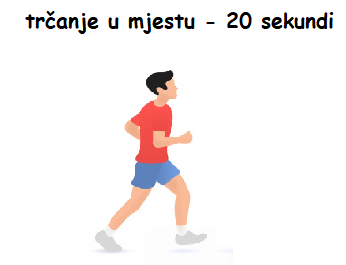 2.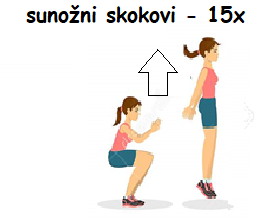 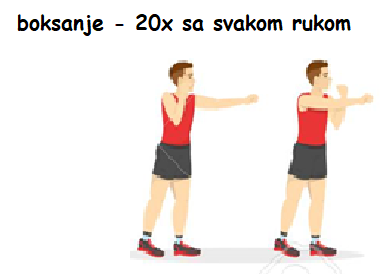 3.4.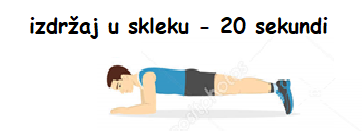 5.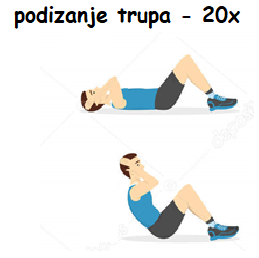 6. 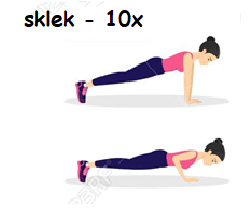 7.  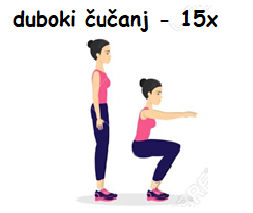 -kad izvedete sve vježbe slijedi pauza od 1 - 2 minute, nakon čega se sve vježbe izvode još jedanput 8.   Relaksacija- otresi ruke i noge te duboko udahni 10x.